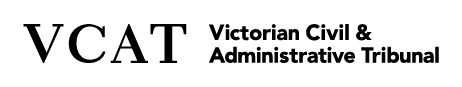 SUMMARY OF PROOFS – OWNERS CORPORATION FEE RECOVERY  
VCAT reference number OC         /20 Applicant/s name/s 	 	 __________________________________________  Respondent/s name/s (lot owner)  __________________________________________  Address of premises 	 	 __________________________________________ Lot number/s 	 	 	 __________________________________________   Copies are attached of the following documents:   □ Fee notice/s 	□ Final fee noticeORDER SOUGHT   $__________ For levies and interest to the date of the final fee notice (*see page 3 Deductions)$__________ Interest from date of final fee notice  Rate of Interest 	______% p.a. Interest approved by resolution at general meeting 	 □ Yes     □ No  
Date of resolution ;;;;;/…../20…$__________ Reasonable costs incurred (other than costs in the proceeding)(Insert below details of reasonable costs incurred) 	  $__________ Costs in the proceeding (including the application fee) LOT OWNER 	 Is the Respondent/s the current registered proprietor of the lots? 	 □ Yes □ No HOW ARE FEES LEVIED   Annual fees  Have the annual fees been struck in accordance with lot liability?  	Have the annual fees been approved by a resolution at an Annual General Meeting?□ Yes □ No □ Yes □ NoExtraordinary Fees □ No Extraordinary FeesHave the extraordinary fees been struck: 	 based on lot liability (s 24(4)) based on benefit principle (s 24(2A))	Have the extraordinary fees been approved by a resolution (s 24)?If so, date of resolution _____ / ______ / 20____  □ Yes □ No □ Yes □ No□ Yes □ NoFEE NOTICE Dates of fee notice/s 	_____ / ______ / 20____ 	 Service 	 Date/s of service of fee notice/s 	_____ / ______ / 20____ 	 By post/email to the following addresses:Is this address recorded in the Owners Corporation Register?   □ Yes  □ NoIf not sent to the address recorded in the Owners Corporations Register state why:NOTE : you must include copies of all fee notices issued in respect of the total amount claimed.  A fee notice which refers only to “balance brought forward” or “prior arrears” or similar, without copies of the prior fee notices relating to the amount of that balance or arrears being the subject of the Statutory Declaration in this Summary of Proofs may be adjourned to a fee recovery hearing. FINAL FEE NOTICE Date of final fee notice/s 	_____ / ______ / 20____ 	 Service 	 Date 	_____ / ______ / 20____ 	 By post/email to the following addresses:Is this address recorded in the Owners Corporation Register?   □ Yes  □ NoIf not sent to the address recorded in the Owners Corporations Register state why:ITEMS DEDUCTEDIf the Fee Notice(s) or Final Fee Notice include any items that are not a fee or charge which the applicant is entitled to levy under ss 23, 23A and 24 of the Owners Corporation Act 2006, these must be deducted from the claim and must not be included in the Orders sought.  □ All items that are not a fee or charge that may be levied under ss 23, 23A or 24 of the Owners Corporations Act 2006 have been deducted from the claim.The amounts deducted from the Fee Notice(s) and or Final Fee Notice are as follows:DETAILS OF REASONABLE COSTS INCURRED BY THE OWNERS CORPORATION WHICH YOU ARE CLAIMINGHow were the costs incurred by the owners corporation? (Please include dates, amounts and nature of costs.)Why do you claim the costs are reasonable?□ Evidence of reasonable costs incurred is attached 
( please note that a line item in a fee notice is not sufficient evidence of costs incurred)SERVICE OF APPLICATIONWho served the application:  □ VCAT    □ ApplicantIf served by the applicant, how it was served By post/email to the following addresses:On     _____ / ______ / 20____ 	Is this the address on the Owners Corporation Register?   □ Yes  □ NoIf not sent to the address recorded in the Owners Corporations Register state why:STATUTORY DECLARATION I, ______________________________________ of _____________________________________________    	(name)  	 	 	 	                      (business address) make the following statutory declaration under the Oaths and Affirmations Act 2018: I am the Owners Corporation manager/agent/legal practitioner for the Applicant/s. I have reviewed the applicant’s records in order to prepare this Summary of Proofs.The contents of the Summary of Proofs are true and correct.  _____________________________________ (signature) __________________________________ on _____ / ______ / 20____ □   This statutory declaration was witnessed using an audio visual link. I confirm that all of the requirements set out in s 12(2) of the Electronic Transactions (Victoria) Act 2000 have been met.□   I am an authorised statutory declaration witness and I sign this document in the presence of the person making the declaration: _____________________________________ (signature) on _____ / ______ / 20____ _____________________________________  	 	(name) _____________________________________  	 	(address) _____________________________________   	 	(occupation) A person authorised under section 30(2) of the Oaths and Affirmations Act 2018 to witness the signing of a statutory declaration. NOTE: It is an offence under section 136 of the Victorian Civil and Administrative Tribunal Act 1998 to knowingly give false or misleading information to the Tribunal.